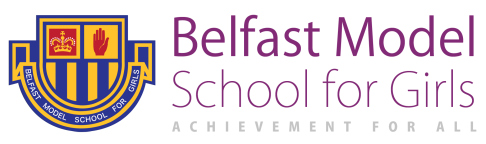 Agreed by Board of Governors: June 2017 To be reviewed:  As requiredCOMPULSORY ITEMS: 
School UniformBlazer: navy with school badge (see badge at top of this policy), to be worn every day. Skirt: Years 8-12: navy, knee length, A-line; no short tight lycra skirts will be accepted.
Years 13-14: grey, knee length, A-line; no short tight lycra skirts will be acceptedShirt: whitePullover (Junior School Years 8-10): navy, v-neck with school coloursCardigan Years 11-14 only: a navy cardigan Tights: navy or black cotton, opaque at least 40 denierTie: school colours, navy background with red and yellow stripesShoes: black flat/low heeled shoes with black laces and only black stitchingNo bucklesNo white solesNo suedeNo black canvas plimsollsNo trainersFor very specific reasons (e.g. medical, supported by evidence from a Health Professional) and only with the permission of the Principal (or V.P in Principal’s absence) students may be permitted to wear smart, business style trousers to school. Parents should make a written request to the Principal via the main office.School Bag
An appropriate school bag must be carried daily. School bags must not display political emblems or football team colours/emblems.Correct equipment for use in lessons should be in the school bag. As a minimum list, this includes a pen, pencil, ruler, some coloured pencils and a calculator.Physical Education
Red School Polo shirt – with school crest
Red School Hooded sweatshirt – with school crest
Navy School Tracksuit bottoms – with school crest (must have zip at ankle) and/or black sports leggings with a school crest 
Socks: White trainer/ankle socks
Trainers: Gutties/plimsolls are NOT permitted OPTIONAL ITEMS:Scarf: school coloursJewellery:
Pupils may wear the following items of jewellery only:One watchOne small ringOne pair small stud earrings in the lower ear lobe
Students are NOT permitted to wear any other upper ear lobe or facial (including tongue) piercings and will be expected to remove them if they are worn in school. If a student refuses to remove a facial piercing, work will be provided and she will be sent home until such time as she removes the piercing.  New piercings must be replaced with a clear bar then removed completely after 6 weeks.Pin badges/ribbons (charity):Students are permitted to wear one charity pin badge or ribbon on the lapel of their blazer. (e.g. breast cancer awareness, British Legion Poppy Appeal). These badges or ribbons must not display political emblems or football team colours/emblems.Hair:Students are only permitted to have natural hair colour. Bright or extreme coloured dyes are not acceptable.  Students may wear a simple plain band or a bobble to tie back their hair. Make-Up:No make-up for Years 8-10Make up in Years 11-14 should be kept to a minimumNo coloured nail varnish Years 8-14.NB: A supply of spare uniform is kept in the Student Hub. Pupils who are wearing incorrect items of uniform will be expected to wear these on a temporary basis. 